Prénom : .....................................				Niveau : CM2Livret des ceintures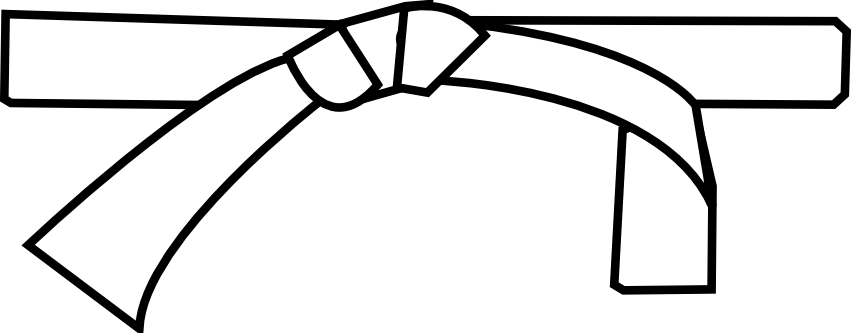 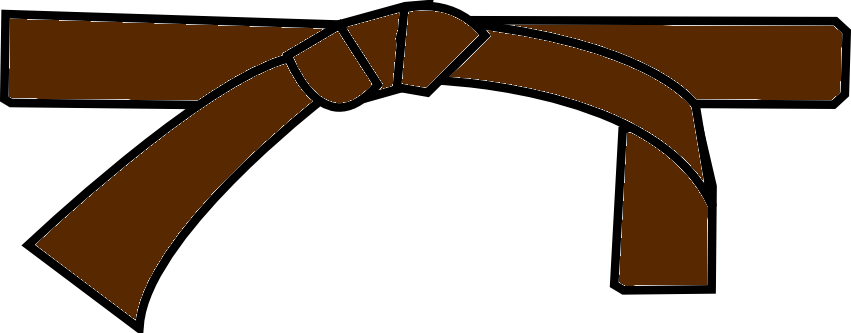 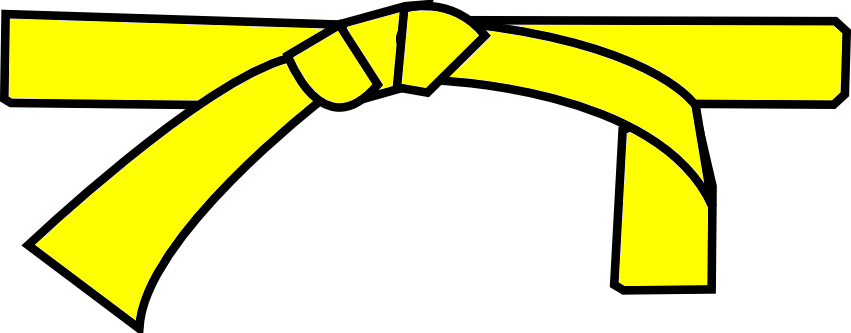 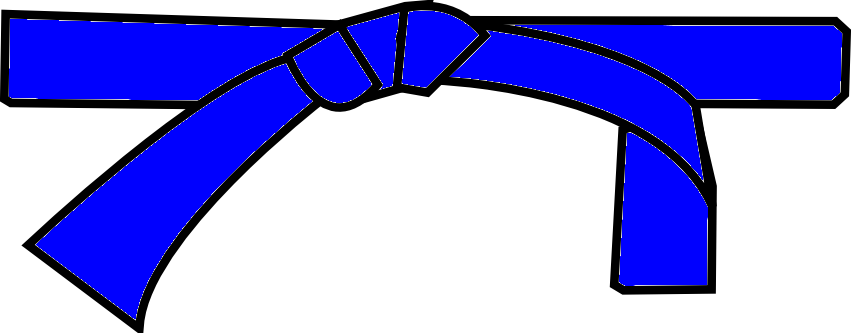 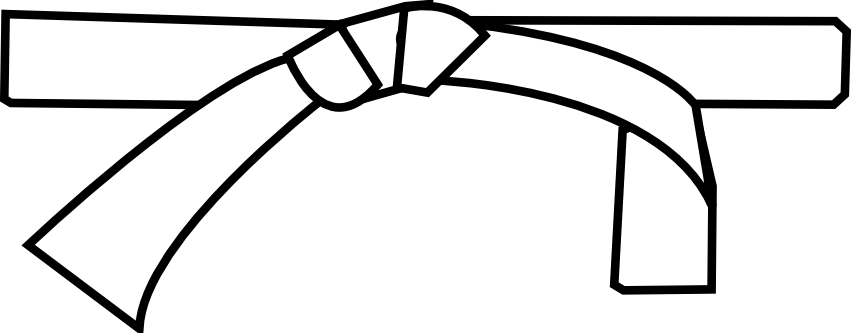 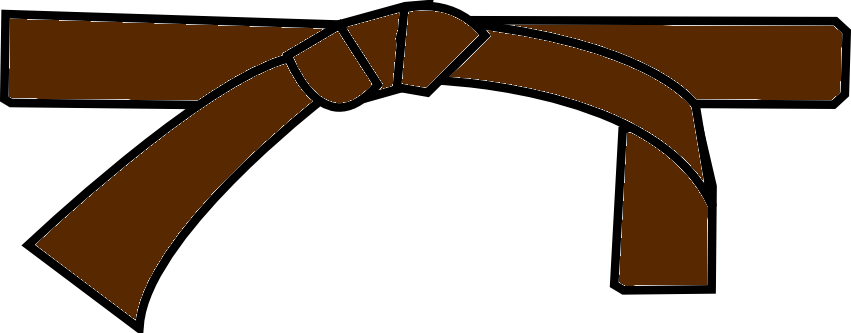 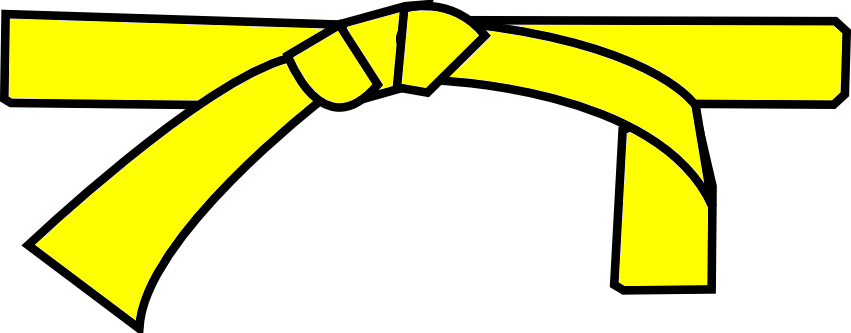 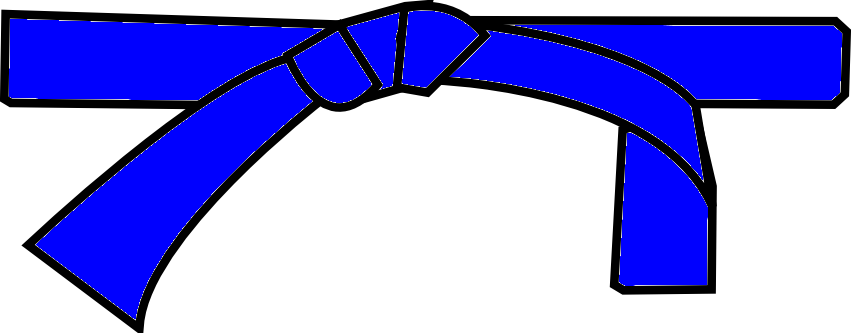 Classe de CM1/CM2 - M. PaulAnnée scolaire 2017/2018Ceintures d’orthographeCeintures de poÉsieCeintures de lecturePour obtenir une ceinture, tu dois avoir au moins 50 points.Ceintures de calculCeintures de problÈmesEntraÎnementCeintureCeintureCeintureÉtoile(s) obtenue(s)Prêt(e) à passer la ceintureRésultat(A / AR / ECA / NA)Résultat(A / AR / ECA / NA)Date de réussiteRoseAB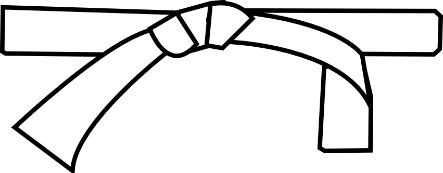 RoseRougeABRougeOrangeABOrangeJauneABJauneMarronABMarronVerteABVerteEntraÎnementCeintureCeintureCeintureÉtoile(s) obtenue(s)Prêt(e) à passer la ceintureRésultat(A / AR / ECA / NA)Résultat(A / AR / ECA / NA)Date de réussiteBeigeABBeigeBleueABBleueTurquoiseABTurquoiseGriseABGriseCeintureCeintureCeintureRésultat(A / AR / ECA / NA)Résultat(A / AR / ECA / NA)Date de réussiteRose1er essai2ème essaiRoseRouge1er essai2ème essaiRougeOrange1er essai2ème essaiOrangeJaune1er essai2ème essaiJauneMarron1er essai2ème essaiMarronVerte1er essai2ème essaiVerteCeintureCeintureCeintureRésultat(A / AR / ECA / NA)Résultat(A / AR / ECA / NA)Date de réussiteBeige1er essai2ème essaiBeigeBleue1er essai2ème essaiBleueTurquoise1er essai2ème essaiTurquoiseGrise1er essai2ème essaiGrisePoint(s) obtenu(s)Point(s) obtenu(s)Point(s) obtenu(s)Point(s) obtenu(s)Point(s) obtenu(s)Point(s) obtenu(s)Point(s) obtenu(s)Point(s) obtenu(s)Point(s) obtenu(s)Point(s) obtenu(s)Ceinture réussieDate de réussiteRose1233445678........... pointsRose........... pointsRouge1233445678........... pointsRouge........... pointsOrange1234455678........... pointsOrange........... pointsJaune1234455678........... pointsJaune........... pointsMarron1234455678........... pointsMarron........... pointsVerte1234455678........... pointsVerte........... pointsPoint(s) obtenu(s)Point(s) obtenu(s)Point(s) obtenu(s)Point(s) obtenu(s)Point(s) obtenu(s)Point(s) obtenu(s)Point(s) obtenu(s)Point(s) obtenu(s)Point(s) obtenu(s)Point(s) obtenu(s)Ceinture réussieDate de réussiteBeige1233445678........... pointsBeige........... pointsBleue1233445678........... pointsBleue........... pointsTurquoise1234455678........... pointsTurquoise........... pointsGrise1234455678........... pointsGrise........... pointsEntraÎnementCeintureCeintureCeintureÉtoile(s) obtenue(s)Prêt(e) à passer la ceintureRésultat(A / AR / ECA / NA)Résultat(A / AR / ECA / NA)Date de réussiteRoseABRoseRougeABRougeOrangeABOrangeJauneABJauneMarronABMarronVerteABVerteEntraÎnementCeintureCeintureCeintureÉtoile(s) obtenue(s)Prêt(e) à passer la ceintureRésultat(A / AR / ECA / NA)Résultat(A / AR / ECA / NA)Date de réussiteBeigeABBeigeBleueABBleueTurquoiseABTurquoiseGriseABGriseCeintureCeintureCeintureRésultat(A / AR / ECA / NA)Résultat(A / AR / ECA / NA)Date de réussiteRoseABRoseRougeABRougeOrangeABOrangeJauneABJauneMarronABMarronVerteABVerteCeintureCeintureCeintureRésultat(A / AR / ECA / NA)Résultat(A / AR / ECA / NA)Date de réussiteBeigeABBeigeBleueABBleueTurquoiseABTurquoiseGriseABGrise